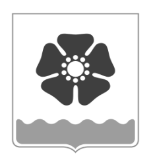 Городской Совет депутатовмуниципального образования «Северодвинск» (Совет депутатов Северодвинска)шестого созываРЕШЕНИЕО внесении изменений в Приложение
к решению Совета депутатов
Северодвинска «О Прогнозном плане
приватизации муниципального имущества
на 2020 год и на плановый период 2021 и 2022 годов»В соответствии с разделом 3 Положения о порядке и условиях приватизации муниципального имущества, утвержденного решением Муниципального Совета Северодвинска от 24.04.2003 № 41, Совет депутатов Северодвинскарешил:1. Внести в Приложение к решению Совета депутатов Северодвинска от 19.09.2019  № 186 (в редакции от 24.09.2020) «О Прогнозном плане приватизации муниципального имущества на 2020 год и на плановый период 2021 и 2022 годов» следующие изменения:1.1. Восьмой абзац раздела I изложить в следующей редакции:«В целях оптимизации муниципальной собственности и сокращения расходов                   на содержание муниципального имущества, не используемого для обеспечения функций              и задач органов местного самоуправления Северодвинска, Планом приватизации предлагается приватизировать в 2020 году 3 объекта недвижимого имущества.».1.2. Таблицу подпункта 1.1 пункта 1 раздела II дополнить подпунктом с номером 3 следующего содержания:2. Настоящее решение вступает в силу после его официального опубликования.3. Опубликовать настоящее решение в бюллетене нормативно-правовых актов муниципального образования «Северодвинск» «Вполне официально» и разместить               на информационных интернет-сайтах Совета депутатов Северодвинска и Администрации Северодвинска.	от№  3Объект     незавершенного строительстваг. Северодвинск,квартал 209, кадастровый номер 29:28:000000:13972768,0Объект незавершенного строительства (степень готовности 9 %).Объект приватизации находится на земельном участке площадью3334,0 кв. м 2020-2022 годыПредседательСовета депутатов Северодвинска______________________М.А. СтарожиловГлава муниципального образования«Северодвинск»   ________________________И.В. Скубенко 